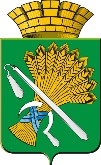 ДУМА КАМЫШЛОВСКОГО ГОРОДСКОГО ОКРУГА(седьмого созыва)РЕШЕНИЕот 26.12. 2017 г.                         № 202город КамышловОб утверждении Положения об организации дополнительного профессионального образования лиц, замещающих муниципальныедолжности и должности муниципальной службы в органах местногосамоуправления Камышловского городского округаВ соответствии с пунктом 8.1 части 1 статьи 17 Федерального закона от 06.10.2003 № 131-ФЗ «Об общих принципах организации местного самоуправления в Российской Федерации», пунктом 7 статьи 11, пунктом 3 статьи 32 Федерального закона от 02.03.2007 № 25-ФЗ «О муниципальной службе в Российской Федерации», Указом Президента Российской Федерации от 28.12.2006    № 1474 «О дополнительном профессиональном образовании государственных гражданских служащих Российской Федерации», статьей 13 Закона Свердловской области от 29.10.2007 № 136-ОЗ «Об особенностях муниципальной службы на территории Свердловской области», Постановлением Правительства Свердловской области от 30.12.2014 № 1263-ПП «О внесении изменений в некоторые правовые акты Правительства Свердловской области в сфере дополнительного профессионального образования муниципальных служащих и лиц, замещающих муниципальные должности в Свердловской области», руководствуясь Уставом Камышловского городского округа,Дума Камышловского городского округаРЕШИЛА:1. Утвердить Положение об организации дополнительного профессионального образования лиц, замещающих муниципальные должности и должности муниципальной службы в органах местного самоуправления Камышловского городского округа (прилагается).2. Считать утратившим силу решение Думы Камышловского городского округа от 26.12.2012 года № 839 «Об утверждении Положения о порядке организации подготовки, переподготовки и повышения квалификации выборных должностных лиц, муниципальных служащих органов местного самоуправления Камышловского городского округа в новой редакции».3. Настоящее решение вступает в силу с 01.01. 2018 года.       4. Данное решение опубликовать в газете «Камышловские известия» и разместить на официальном сайте Камышловского городского округа в информационно-телекоммуникационной сети «Интернет».5. Контроль за выполнением настоящего решения возложить на комитет по местному самоуправлению и правовому регулированию Думы Камышловского городского округа (Соколова Р.Р.).Председатель Думы Камышловского городского округа             			Т.А. ЧикуноваГлава Камышловского городского округа                        	А.В. Половников                                        				УТВЕРЖДЕНО:                                          			решением Думы Камышловскогогородского округа от 26.12.2017 г.№ 202Положение об организации дополнительного профессионального образования лиц, замещающих муниципальные должности и должности муниципальной службы в органах местного самоуправления Камышловского городского округа1. Общие положения1.1. Настоящее Положение определяет порядок предоставления дополнительного профессионального образования лицам, замещающим муниципальные должности и должности муниципальной службы в органах местного самоуправления Камышловского городского округа за счет средств бюджета Свердловской области (далее - областной бюджет) и бюджета Камышловского городского округа (далее - местный бюджет).1.2. Дополнительное профессиональное образование осуществляется посредством реализации дополнительных профессиональных программ -программ повышения квалификации и программ профессиональной переподготовки.1.3. Основные понятия, используемые в настоящем Положении:- повышение квалификации лиц, замещающих муниципальные должности и должности муниципальной службы в органах местного самоуправления Камышловского городского округа - форма обновления знаний и совершенствования навыков в связи с повышением требований к уровню их квалификации и необходимостью освоения ими новых способов решения профессиональных задач;- профессиональная переподготовка лиц, замещающих муниципальные должности и должности муниципальной службы в органах местного самоуправления Камышловского городского округа - форма получения дополнительных знаний и навыков, необходимых для выполнения нового вида профессиональной служебной деятельности, или получения ими дополнительной квалификации (перепрофилирования) на базе имеющегося высшего и (или) среднего профессионального образования;- автоматизированная система управления деятельностью исполнительных органов государственной власти Свердловской области (далее - АСУ ИОГВ) - государственная информационная система Свердловской области, действующая в порядке, определенном Постановлением Правительства Свердловской области от 14.12.2012 № 1451-ПП «Об утверждении Положения об автоматизированной системе управления деятельностью исполнительных органов государственной власти Свердловской области».2. Цели и принципы организации дополнительного профессионального образования.2.1. Целями дополнительного профессионального образования являются:- постоянное и гарантированное обеспечение уровня профессионального образования, соответствующего содержанию и объему полномочий по муниципальной должности, должности муниципальной службы;- совершенствование знаний лиц, замещающих муниципальные должности и должности муниципальной службы, получение ими дополнительных знаний для выполнения нового вида профессиональной деятельности;- получение дополнительной квалификации;- повышение эффективности управленческой деятельности органов местного самоуправления Камышловского городского округа.2.2. Дополнительное профессиональное образование лиц, замещающих муниципальные должности и должности муниципальной службы в органах местного самоуправления Камышловского городского округа организуется на основании следующих принципов:непрерывность и обязательность профессионального образования и дополнительного профессионального образования работников как неотъемлемой части исполнения должностных обязанностей в соответствии с квалификационными требованиями по должности;обеспечение опережающего характера обучения с учетом перспектив развития Камышловского городского округа, усложнения функций и полномочий органов местного самоуправления Камышловского городского округа, внедрения современных инновационных технологий, современных научных достижений;целевая профессиональная подготовка работников в соответствии с квалификационными требованиями по должности, формирование кадрового резерва, использование обязательных и дополнительных программ дополнительного профессионального образования при обучении работников;дифференциация программ дополнительного профессионального образования в зависимости от групп должностей и профессиональной специализации работников.3. Порядок организации дополнительного профессионального образования.3.1. Организация дополнительного профессионального образования осуществляется в отношении следующих категорий лиц:выборных должностных лиц местного самоуправления Камышловского городского округа (далее - лица, замещающие муниципальные должности);муниципальных служащих, замещающих должности муниципальной службы в органах местного самоуправления Камышловского городского округа (далее - муниципальные служащие).3.2. Основаниями для получения дополнительного профессионального образования за счет средств областного и местного бюджета являются:назначение муниципального служащего в порядке должностного роста на иную должность муниципальной службы;включение муниципального служащего в кадровый резерв для замещения должности муниципальной службы;решение представителя нанимателя (по мере необходимости, но не реже одного раза в три года);рекомендации аттестационной комиссии о направлении муниципального служащего для получения дополнительного профессионального образования.3.3. Получение дополнительного профессионального образования осуществляется:- в пределах бюджетных ассигнований, предусмотренных в законе Свердловской области об областном бюджете на очередной финансовый год (далее - планируемый год) и плановый период (далее - закон о бюджете) в соответствии с планом мероприятий по организации дополнительного профессионального образования муниципальных служащих и лиц, замещающих муниципальные должности;- в пределах объема ассигнований местного бюджета, предусмотренных для дополнительного профессионального образования муниципальных служащих и лиц, замещающих муниципальные должности в Камышловском городском округе.3.4. Содержание и формирование Плана мероприятий по организации дополнительного профессионального образования муниципальных служащих и лиц, замещающих муниципальные должности (далее – План мероприятий), осуществляются в соответствии с Постановлением Правительства Свердловской области от 30.12.2014 № 1263-ПП «О внесении изменений в некоторые правовые акты Правительства Свердловской области в сфере дополнительного профессионального образования муниципальных служащих и лиц, замещающих муниципальные должности в Свердловской области».3.5. План мероприятий формируется в органе местного самоуправления Камышловского городского округа по форме согласно приложению № 1 к настоящему Положению и содержит следующие сведения:- наименования дополнительных профессиональных программ, по которым будет организовано обучение;- количество муниципальных служащих и лиц, замещающих муниципальные должности, подлежащих обучению по соответствующим дополнительным профессиональным программам;- объем ассигнований местного бюджета на дополнительное профессиональное образование, научно-методическое, учебно-методическое и информационно-аналитическое обеспечение дополнительного профессионального образования муниципальных служащих и лиц, замещающих муниципальные должности.3.6. План мероприятий формируется в следующем порядке:в срок до 1 сентября года, предшествующего планируемому, лицо, ответственное за работу с кадрами органа местного самоуправления Камышловского городского округа (далее – ответственное лицо) разрабатывает План мероприятий по предложениям руководителей отраслевых (функциональных) органов, структурных подразделений органов местного самоуправления Камышловского городского округа.3.7. В процессе реализации Плана мероприятий в него при необходимости вносятся изменения, касающиеся:- наименования дополнительных профессиональных программ, по которым будет организовано обучение;- количества муниципальных служащих и лиц, замещающих муниципальные должности, подлежащих обучению по соответствующим дополнительным профессиональным программам;- объема бюджетных ассигнований местного бюджета, предусмотренных на дополнительное профессиональное образование, научно-методическое, учебно-методическое и информационно-аналитическое обеспечение дополнительного профессионального образования муниципальных служащих и лиц, замещающих муниципальные должности.3.8. В План мероприятий не включаются муниципальные служащие:обучающиеся в вузах, аспирантуре по заочной форме обучения;достигшие возраста 65 лет;находящиеся в длительных отпусках (по беременности и родам, по уходу за ребенком);проходившие периодическое повышение квалификации или переподготовку в течение предыдущих трех календарных лет.3.9. Организацию и контроль исполнения Плана мероприятий осуществляет ответственное лицо.Приложение № 1к ПоложениюФормаПланмероприятий по организации дополнительного профессионального образования муниципальных служащих и лиц, замещающих муниципальные должности в Камышловском городском округе на 20__ год(формируется ежегодно)№ п/пФ.И.О.Замещаемая должностьНаименование учебного заведенияПрограмма повышения квалификации, профессиональной переподготовки12345